Целевая аудитория: руководители, работники отдела персонала и кадровых служб, юристы, главные бухгалтеры и другие сотрудники, занимающиеся кадровой работой. 5 ПРИЧИН, чтобы принять участие в семинаре:1. АКТУАЛЬНОСТЬ. В летний период было много внесено изменений в законодательство.2. ПРАКТИКА. На семинаре лектор разберет реальные ситуации сложных увольнений из своего опыта  «увольнение по заказу».3.ТОНКОСТИ РОССИЙСКОГО ТРУДОВОГО ЗАКОНОДАТЕЛЬСТВА. Особое внимание лектор уделит тонкостям применения на практике Трудового кодекса, нормативных актов в интересах Работодателя. Вы будете удивлены, когда узнаете, какими инструментами, наделяет законодательство Работодателя!4. ИНСТРУМЕНТЫ. Лектор поделится с Вами своими практическими методами и приемами, которые помогли крупнейшим компаниям России решить сложные задачи трудовых отношений.5. КОНТАКТЫ. Лектор предоставит Вам свои контакты, чтобы Вы бесплатно обратились к нему за советом и помощью, если столкнетесь со сложной ситуацией!!!ПРОГРАММА СЕМИНАРА:1. ОБЗОР ГЛАВНЫХ ИЗМЕНЕНИЙ ТРУДОВОГО ЗАКОНОДАТЕЛЬСТВА:Изменения трудового законодательства в области неполного рабочего времени, и времени отдыха. Новый учет и оплата сверхурочной работы.Ужесточение административной ответственности с 01.07.2017 г. за нарушения в области персональных данных – ст.13.11 КоАП РФ. Кто ответственный за нарушения в области персональных данных. Публичное размещение положения о защите персональных данных.Внедрение риск-ориентированного подхода, в проверках ГИТ. (Постановление Правительства РФ от 16.02.2017 N 197). Основные действия и мероприятия работодателя по соблюдению защиты персональных данных.Электронные листы нетрудоспособности с 1 июля 2017г (закон от 01.05.2017 N 86-ФЗ), особенности документооборота у работодателя. Позитивные возможности для Работодателя.Электронные трудовые книжки – пилотный проект Минтруда. Перспективы внедрения и отмены книжек на бумажном носителе.Новые требования ст. 65 ТКРФ с 2017г. Увеличен перечень документов, предъявляемых при заключении трудового договора.Изменения с 2017 года в особенностях регулирования труда работников микропредприятий и ИП (Федеральный закон от 03.07.2016 № 348-ФЗ) – 48.1 новая глава ТКРФ. Упрощенный порядок кадрового документооборота. Обязательная форма Трудового договора (Постановление Правительства РФ от 27.08.2016 N 858). Кто относится к микропредприятиям: условия и показатели. Что придется изменить работодателю, если он утратит статус микропредприятия.Интернет-справочник профессий с 9 января 2017 года (Федеральный закон от 28.12.2016 № 495-ФЗ).Профессиональные стандарты – практика применения. Порядок действия Работодателя: проверка штатного расписания, должностных инструкций, корректировка  трудовых договоров и др. Порядок применения профессиональных стандартов, нюансы и особенности. Разработка и установка новых положений об обязательном применении профстандартов всеми категориями работодателей.Независимая оценка квалификации. Профессиональные стандарты – практика применения Порядок проведения, обязательность применения оценки, на каких лиц данная процедура не распространяется. Закрепление в ТК РФ условий по сохранению за работниками места работы (должности) и средней заработной платы по основному месту работы, а также оплату командировочных расходов связанных с независимой оценкой квалификации. Какие бонусы дает прохождение независимой оценки квалификации?  Дополнительное основание увольнение Руководителя. Обязательное размещение информации о среднемесячной заработной плате руководителей, их заместителей и главных бухгалтеров отдельных организаций теперь должна размещаться в информационно-телекоммуникационной сети Интернет (Федеральный закон от 03.07.2016 N 347-ФЗ).Увеличение штрафа за задержку зарплаты и иных выплат, причитающихся работнику, а также сроков давности и размера ответственности за нарушения трудового законодательства.Оплата труда, чего ждать в нестабильное время: повышение размера федерального и регионального МРОТ в 2017 году, требования индексации заработной платы, усиленные методы борьбы против заработных плат в конвертах, тотальное отслеживание всех безналичных расчетов. Усиление контроля за соблюдением законодательства в отношении заработной платы работников. Новые изменения в ст. 136, 142 и 236 ТКРФ, плюсы и минусы для Работодателя. Какие изменения следует внести работодателю в локальные нормативные акты. Индексация заработной платы.Другие важные изменения трудового законодательства  с 2016 -2017г. Ожидаемые Законопроекты: Новый порядок  Медицинского осмотра. Минздрав России подготовил проект и предлагает обновить перечни вредных или опасных производственных факторов и работ, при выполнении которых проводятся обязательные предварительные и периодические медосмотры. Электронный документооборот.2. ОБЯЗАННОСТИ РАБОТОДАТЕЛЯ В ОБЛАСТИ ГРАЖДАНСКОЙ ОБОРОНЫ:Изменения законодательства, вступившие в силу 2 мая 2017г. утвержденные Постановлением Правительства РФ от 19.04.2017 N 470 – важные вопросы:Что произошло? В чем суть изменений? С какой целью были внесены эти изменения?В какой срок необходимо инструктировать новых работников?Что такое курсовое обучение, в каких случаях оно необходимо?Необходимо ли приглашать кого-то для проведения обучения работников? Пошаговый алгоритм организации новых требований.Полномочия и обязанности Работодателей (организаций) в области гражданской обороны.Разработка программы вводного инструктажа в зависимости от специфики организации (предприятия). Составление проверочных вопросов для проверки приобретенных знаний сотрудников.Составление проектов внутренних нормативно-локальных актов, ведение Журнала регистрации вводного инструктажа по ГО и ЧС.Проверки в области гражданской обороны. Кто проверяет, сроки проведения, виды проверок, порядок проведения.Ответственность за нарушение Законодательства РФ в области ГО и ЧС.3. ИЗМЕНЕНИЯ ЗАКОНОДАТЕЛЬСТВА В ОБЛАСТИ ОХРАНЫ ТРУДА:Существенные изменения законодательства в области охраны труда – какие изменения произошли, и что планируется. Новый регламент с 2017г. рассмотрения  разногласий и жалоб по вопросам проведения спецоценки (Приказ Минтруда России от 05.12.2016 N 709н). Работодатели могут подать жалобу в Роструд на действия или бездействие организации, которая проводит Спецоценку. Новый регламент проведения государственной экспертизы условий труда. Кто попадает под экспертизу. Последствия для работодателя в случае ее непроведения.Повышение штрафов за нарушения требований охраны труда. Как оспорить решение инспектора, что штраф назначается не за каждого работника?Новые изменения к требованиям охраны труда с 2017 года. Система профессиональных рисков.Создание в организации системы управления охраной труда на основании Типового Положения (Приказ №438Н от 19.08.2016г): положение о системе охраны труда в организации, распределение обязанностей в сфере охраны труда между должностными лицами работодателя. Предстоящие существенные изменения в главе X «Охрана труда» Трудового кодекса РФ: (внедрение в систему охраны труда управление профессиональными рисками).Предрейсовые медицинские осмотры и психиатрическое освидетельствование.Вступление в действие с 1 марта 2017г нового ГОСТа в сфере обучения охране труды работников ГОСТ 12.0.004-2015.Новые правила охраны труда  (ПОТ) 2016-2017г.4. ИНОСТРАННЫЕ РАБОТНИКИ:Особенности трудовой деятельности иностранцев в 2017 году.Допустимая доля иностранцев, используемых в отдельных видах экономической деятельности в 2017 году.Привлечение ИП и коммерческими организациями к труду иностранцев-водителей с 1 июля 2017г (лиц управляющих Т/С) только с российскими водительскими удостоверениями. Кого это изменение затронет и, какая ответственность за нарушение данного порядка.Изменения в порядке постановке на миграционный учет.Изменения в порядке уплаты страховых взносов с выплат иностранцам. Пособия по временной нетрудоспособности иностранцев.Новое основание для получения гражданства РФ: утвержден перечень работающих в России по профессии не менее 3-х лет иностранных граждан, имеющих право получения гражданства в упрощенном порядке.Осуществление контроля за соблюдением Миграционного учета (регистрации по месту пребывания).Другие изменения в законодательстве, связанные с работниками-иностранцами.Типичные и не типичные ошибки совершаемые работодателем при привлечении «патентных» иностранцев и граждан из республик ЕВРАЗЭС.Законопроект. Налоговые патенты для работников граждан договора ЕВРАЗЭС. Авансовые платежи по НДФЛ и Пенсионным взносам. Порядок применения, плюсы и минусы для работодателя.5. ЗАКЛЮЧЕНИЕ ДОГОВОРА О ПОЛНОЙ МАТЕРИАЛЬНОЙ ОТВЕТСТВЕННОСТИ:Случаи полной материальной ответственности.Индивидуальная материальная ответственность.Коллективная материальная ответственность.Типичные ошибки при заключении договоров о полной материальной ответственности и правила их исправления.Новейшая судебная практика по спорам, возникающим из материальной ответственности.6. КРУГЛЫЙ СТОЛ. ОТВЕТЫ НА ВОПРОСЫ.Стоимость – 4150 руб.* Обеспечиваем раздаточным материалом.Для всех участников – обед в кафе в подарок! Скидки: - при оплате до 08.09.2017 – 10% (3735р.)                                  - при участии от 2-х чел. – 7% (3859,50р.);    - при регистрации на сайте – 5% (3949,50р.);                                - по дисконтной карте (3527,50р.).                                                                            Скидки не суммируются.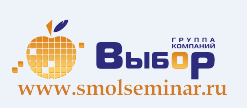 Тематический семинар22 сентября с 10.00 до 17.00 час.«Изменения в трудовом законодательстве по состоянию на сентябрь 2017 г. Практика его применения в интересах работодателя»Лектор: ЗУЙКОВ Александр Константинович – генеральный директор, юрист, член конкурсной комиссии Всероссийского конкурса практикующих юристов «Понтифик», независимый бизнес-консультант, эксперт по решению внештатных ситуаций в области трудового права, охраны труда и взысканию дебиторской задолженности. Автор многочисленных семинаров, статей и публикаций по вопросам трудового законодательства («Московский Налоговый Курьер», «Семинары для бухгалтера»). Преподаватель ведущих учебных центров Москвы и России.Семинар состоится по адресу:г.Смоленск, ул. Коммунистическая, 6Учебный центр компании “Выбор”Регистрация на семинар:Тел: (4812) 701-202;Сот.тел.:  60-67-27;  8-910-117-83-97Эл.почта: umc@icvibor.ru